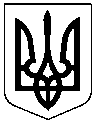 ПО ДЕРЖАВНОМУ ПІДПРИЄМСТВУ«КОРОСТЕНСЬКЕ ЛІСОМИСЛИВСЬКЕ ГОСПОДАРСТВО»ЖИТОМИРСЬКОГО ОБЛАСНОГО УПРАВЛІННЯ ЛІСОВОГО ТА МИСЛИВСЬКОГО ГОСПОДАРСТВАНАКАЗ11.10.2021 р.				м. Коростень				№ 157«Про затвердження положення про уповноважену особу з питань запобігання та виявлення корупції ДЕРЖАВНОГО ПІДПРИЄМСТВА «КОРОСТЕНСЬКЕ ЛІСОМИСЛИВСЬКЕ ГОСПОДАРСТВО»	У відповідності до положень Закону України «Про запобігання корупції», з метою організації належної антикорупційної роботи в ДЕРЖАВНОМУ ПІДПРИЄМСТВІ «КОРОСТЕНСЬКЕ ЛІСОМИСЛИВСЬКЕ ГОСПОДАРСТВО»,НАКАЗУЮ:1. Затвердити положення про уповноважену особу з питань запобігання та виявлення корупції ДЕРЖАВНОГО ПІДПРИЄМСТВА «КОРОСТЕНСЬКЕ ЛІСОМИСЛИВСЬКЕ ГОСПОДАРСТВО» (Додаток № 1).2. Контроль за виконанням даного наказу залишаю за собою.ДиректорДП «КОРОСТЕНСЬКЕ ЛМГ»				Володимир БАДЗЯН